SPOZNAVANJE OKOLJA – ČETRTEK, 23. 4. 2020 – PRAZNIKI (27. april in 1., 2. maj)NAVODILA ZA DELO:Najprej si ogledate PPT predstavitev o praznikih (27. april – DAN BOJA PROTI OKUPATORJU ter 1. in 2. maj – PRAZNIK DELA). Dokument priložen navodilom .V zvezek za spoznavanje okolja si napišete naslov: PRAZNIKIZapis v zvezek:___________________________________________________________________________PRAZNIKI31. DECEMBER – silvestrovo1. in 2. JANUAR – novo leto8. FEBRUAR – Prešernov danSEDMI TOREK PRED PRVO POMLADANSKO POLNO LUNO – pustPRVA NEDELJA PO PRVI POMLADNI POLNI LUNI – velika noč27. APRIL – dan upora proti okupatorju1. in 2. MAJ – praznik dela25. JUNIJ – dan državnosti31. OKTOBER – dan reformacije1. NOVEMBER – dan spomina na mrtve25. DECEMBER – božič26. DECEMBER – dan samostojnosti in enotnosti___________________________________________________________________________Izvedete aktivnost: PRAZNIKI (na naslednji strani dokumenta). Zadnji dve strani te datoteke vsebujeta rešitve nalog. PRAZNIKIV pravokotnikih so navedeni  opisi posameznih praznikov. Izreži pravokotnike, jih prilepi v stolpec v zvezek za spoznavanje okolja, nato pa k posameznemu opisu pripiši, za kateri praznik gre in kdaj ga obeležujemo (glede na koledar).REŠITVE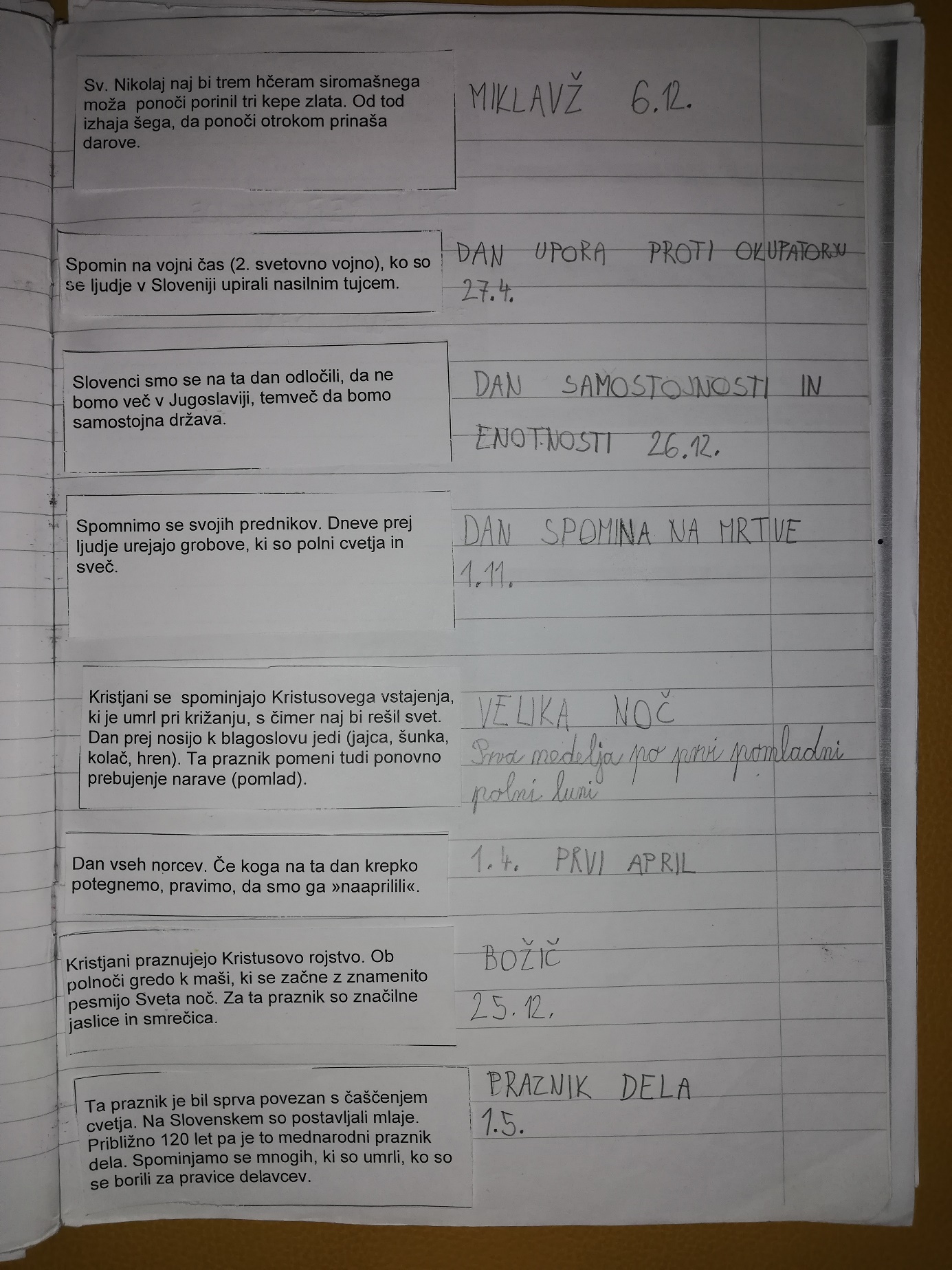 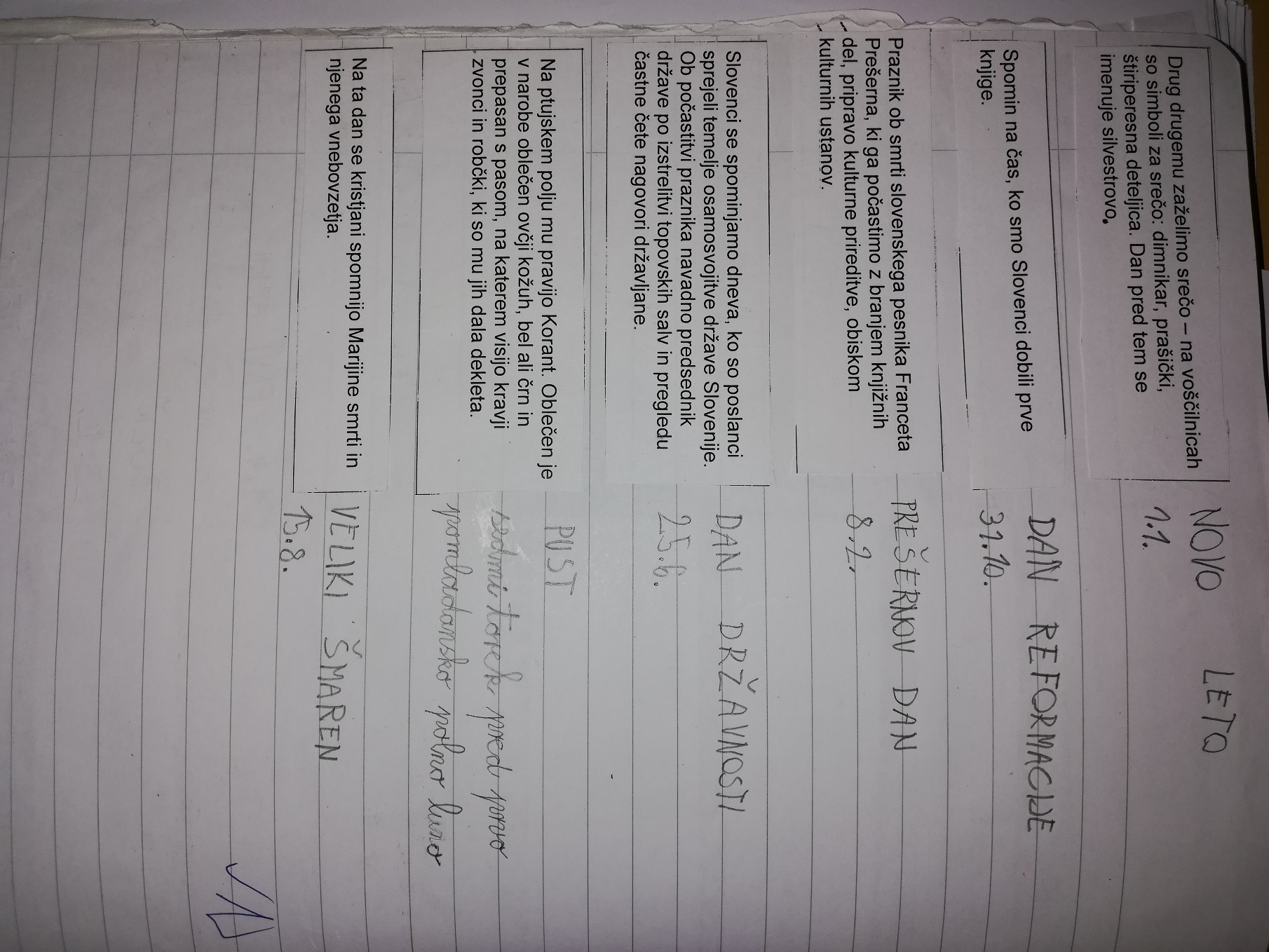 OPISDrug drugemu zaželimo srečo – na voščilnicah so simboli za srečo: dimnikar, prašički, štiriperesna deteljica. Dan pred tem se imenuje silvestrovo.Sv. Nikolaj naj bi trem hčeram siroašnega moža ponoči podaril tri kepe zlata. Od tod izhaja šega, da ponoči otrokom prinaša darove.Spomin na čas, ko smo Slovenci dobili prvo knjigo.Slovenci smo se na ta dan odločili, da ne bomo več v Jugoslaviji, temveč da bomo postali samostojna država.Praznik ob smrti slovenskega pesnika Franceta Prešerna, ki ga počastimo z branjem knjižnih del, pripravo kulturne prireditve, obiskom kulturnih ustanov. Spomnimo se svojih prednikov. Dneve prej ljudje urejajo grobove, ki so polni cvetja in sveč.Slovenci se spominjamo dneva, ko so poslanci sprejeli temelje osamosvojitve države Slovenije. Ob počastitvi praznika navadno predsednik države po izstrelitvi topovskih salv in pregledu častne čete nagovori državljane.Kristjani se spominjajo Kristusovega vstajenja, ki je umrl pri križanju, s čimer naj bi rešil svet. Dan prej nosijo k blagoslovu jedi (jajca, šunka, kolač, hren). Ta praznik pomeni tudi ponovno prebujanje narave (pomlad).Na Ptujskem polju mu pravijo Korant. Oblečen je v narobe oblečen ovčji kožuh, bel ali črn in prepasan s pasom, na katerem visijo kravji zvonci in robčki, ki so mu jih dala dekleta.Dan vseh norcev. Če koga na ta dan krepko potegnemo, pravimo, da smo ga »naaprilili«.Na ta dan se Kristjani spomnijo Marijine smrti in njenega vnebovzetja.Kristjani praznujejo Kristusovo rojstvo. Ob polnoči gredo k maši, ki se prične z znamenito pesmijo Sveta noč. Za ta praznik so značilne jaslice in smrečica.Spomin na vojni čas (2. svetovno vojno), ko so se ljudje v Sloveniji upirali nasilnim tujcem,Ta praznik je bil prva povezan s čaščenjem cvetja. Na Slovenskem so postavljali mlaje. Približno 120 let pa je to mednarodni praznik dela. Spominjamo se mnogih, ki so umrli, ko so se borili za pravice delavcev.